         Кормушки для птиц и белочек  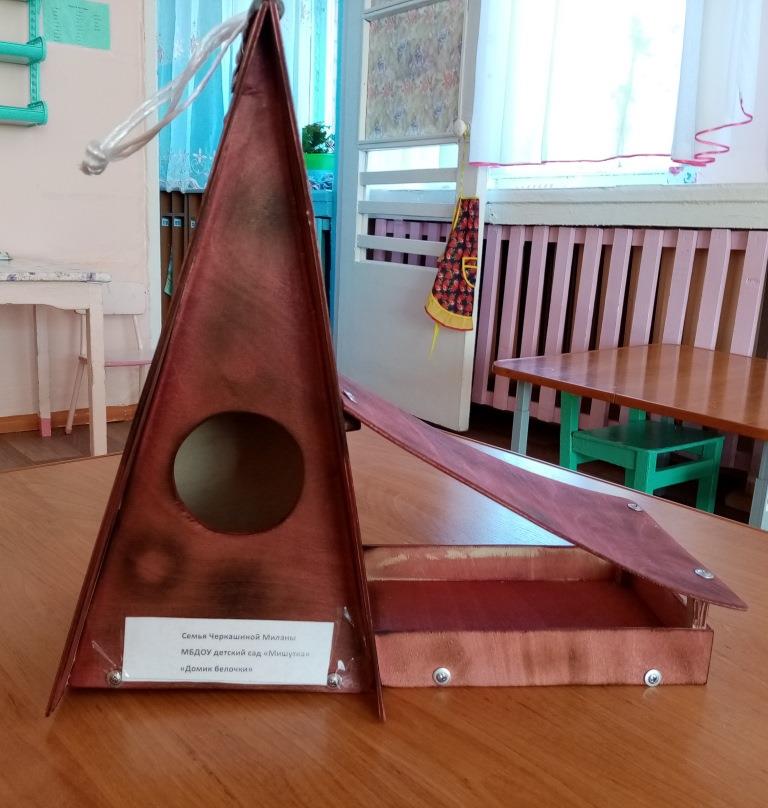 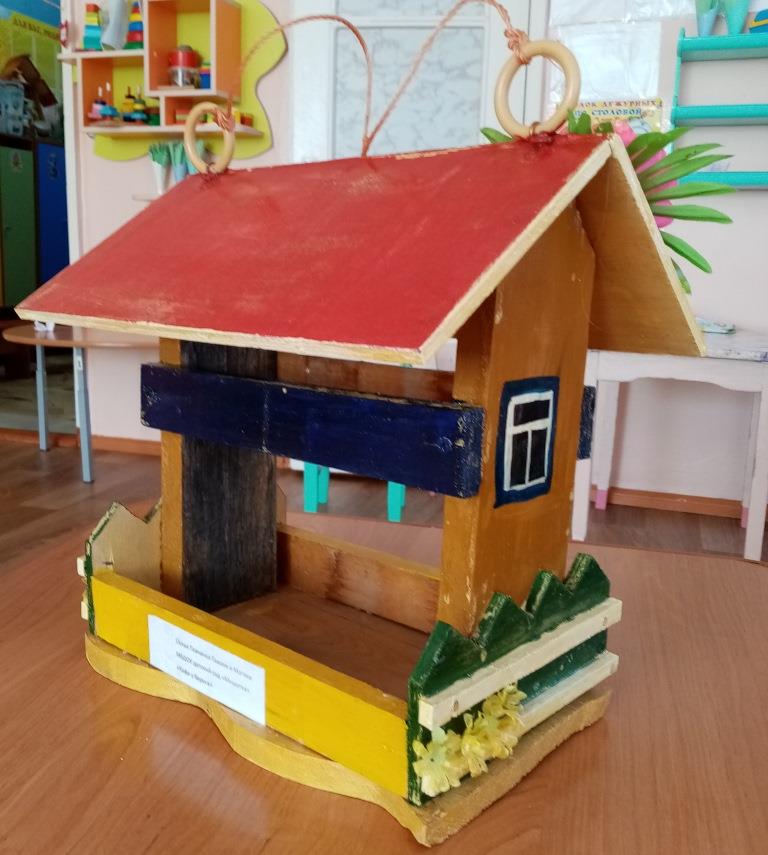 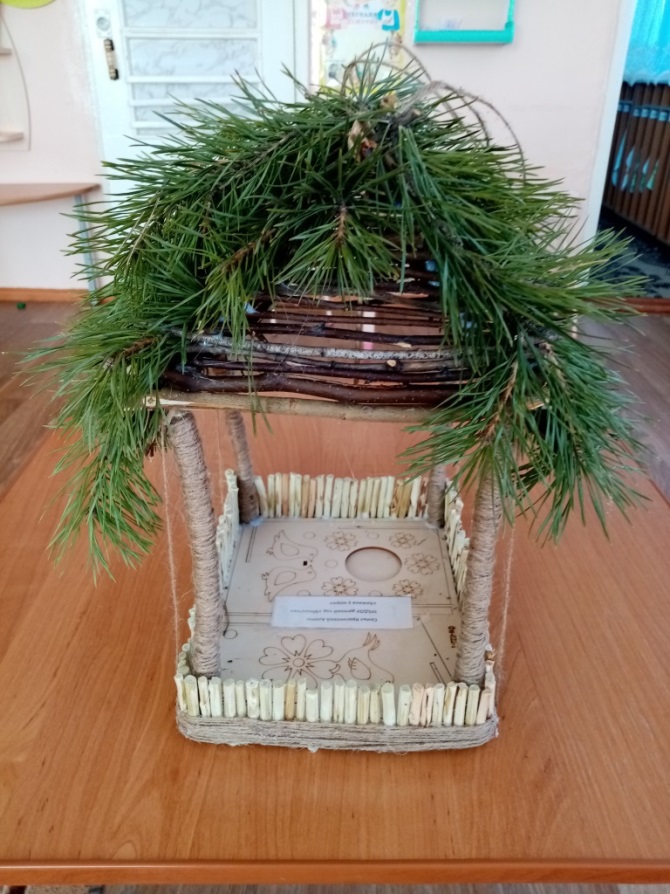 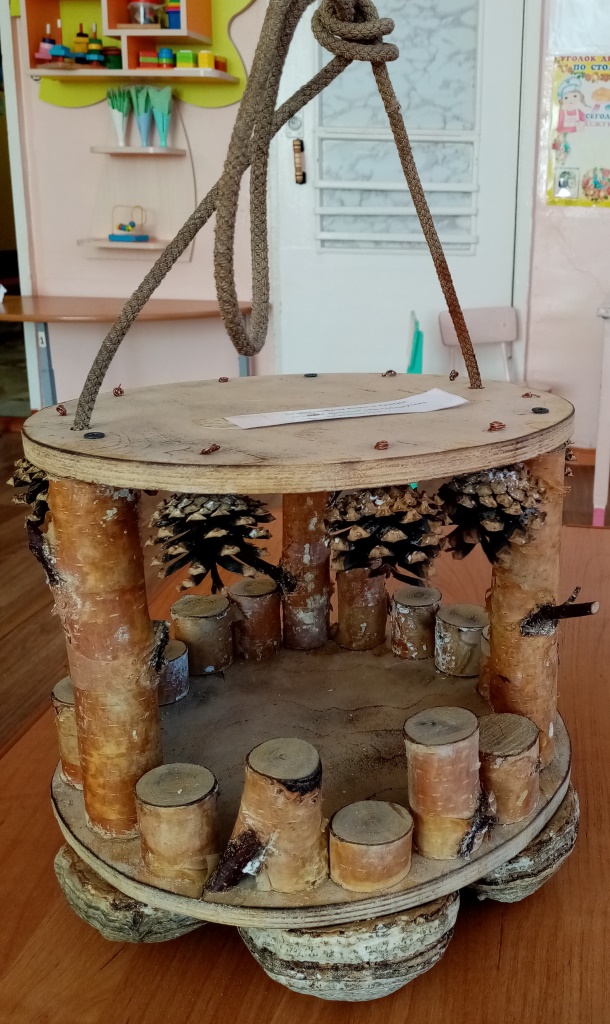 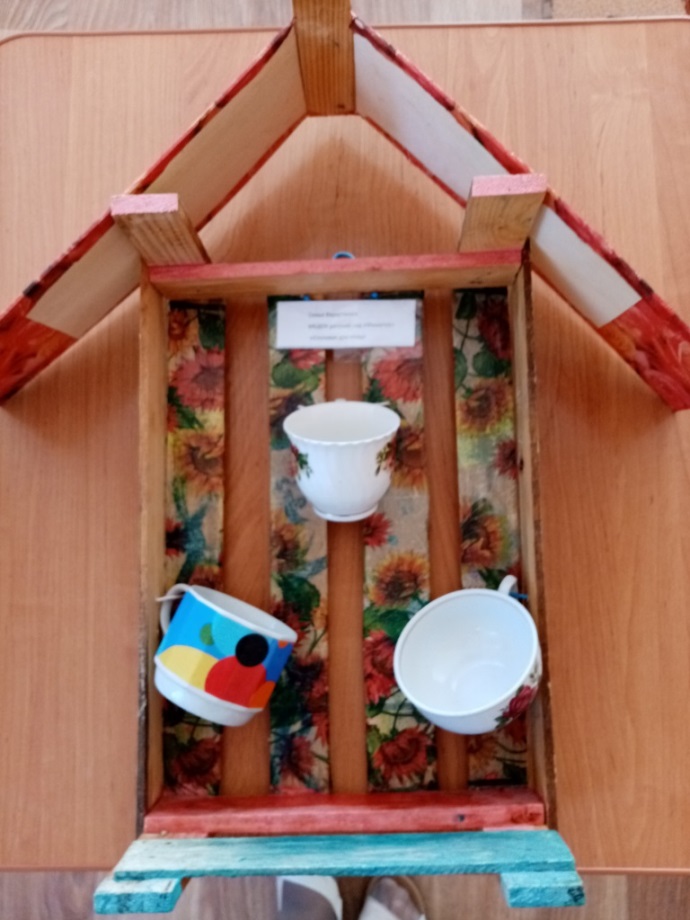 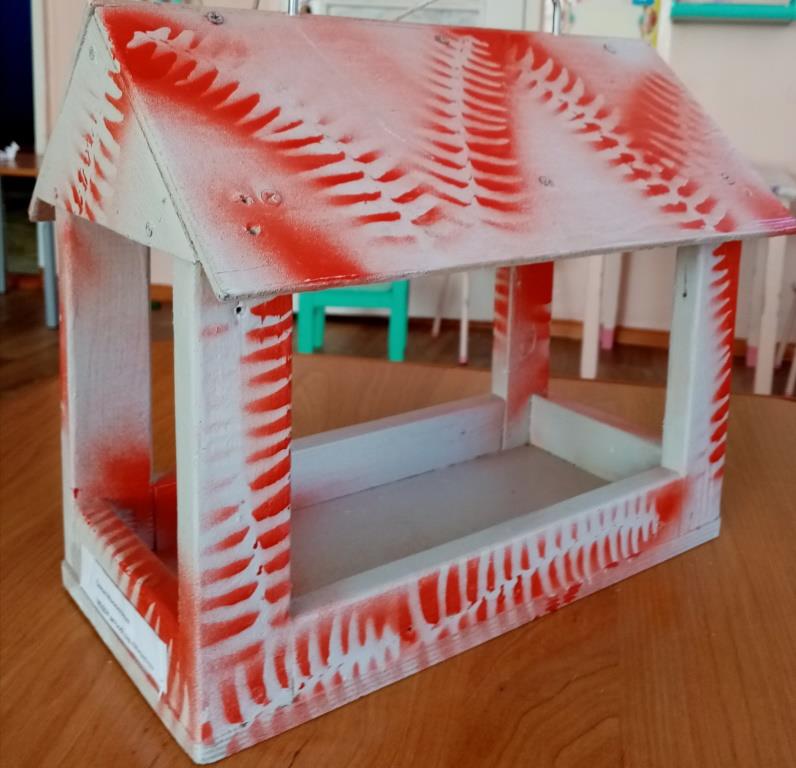 